Crisis gp34: 19,345-19,749Amino acid sequence: MTKVKINIHRGQVVSIVGPIADRAAYKGAQKTRGFIISEIRAAGRVKTGRMIQGMQVRTIGSSDLIRRYEVSSSAPYTIFQNNGTRAHGPRTKKVMRFIPKGGSQFVFAKWVRGIEGAHFMEKGAARVRASDFVNo hits on Phagesdb BLAST or NCBI BLAST but strong evidence for minor capsid protein from HHPRED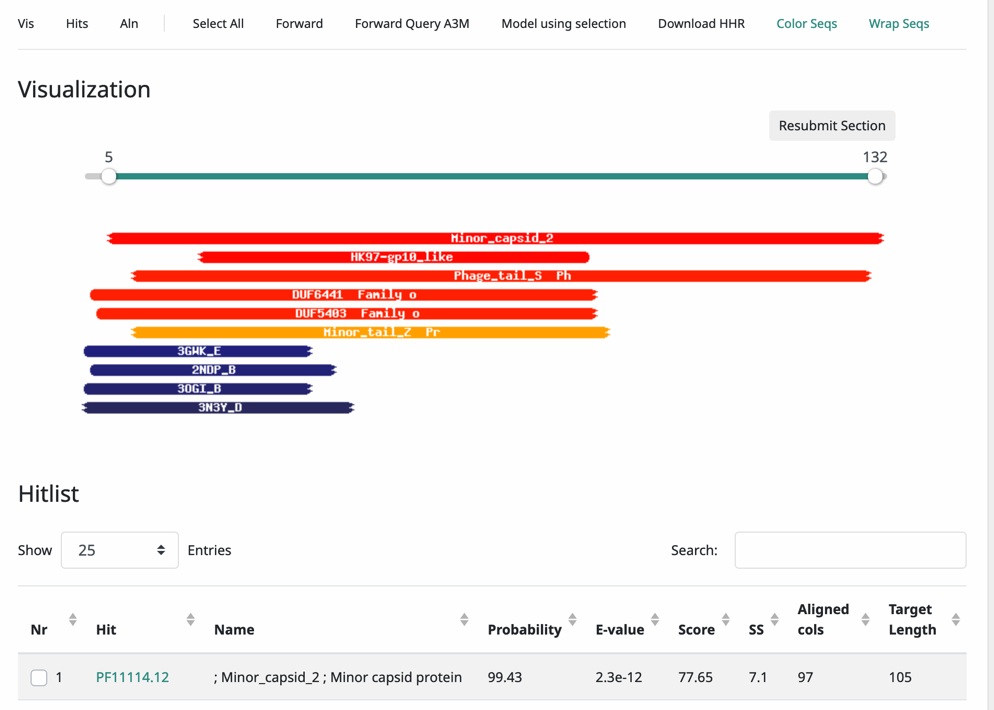 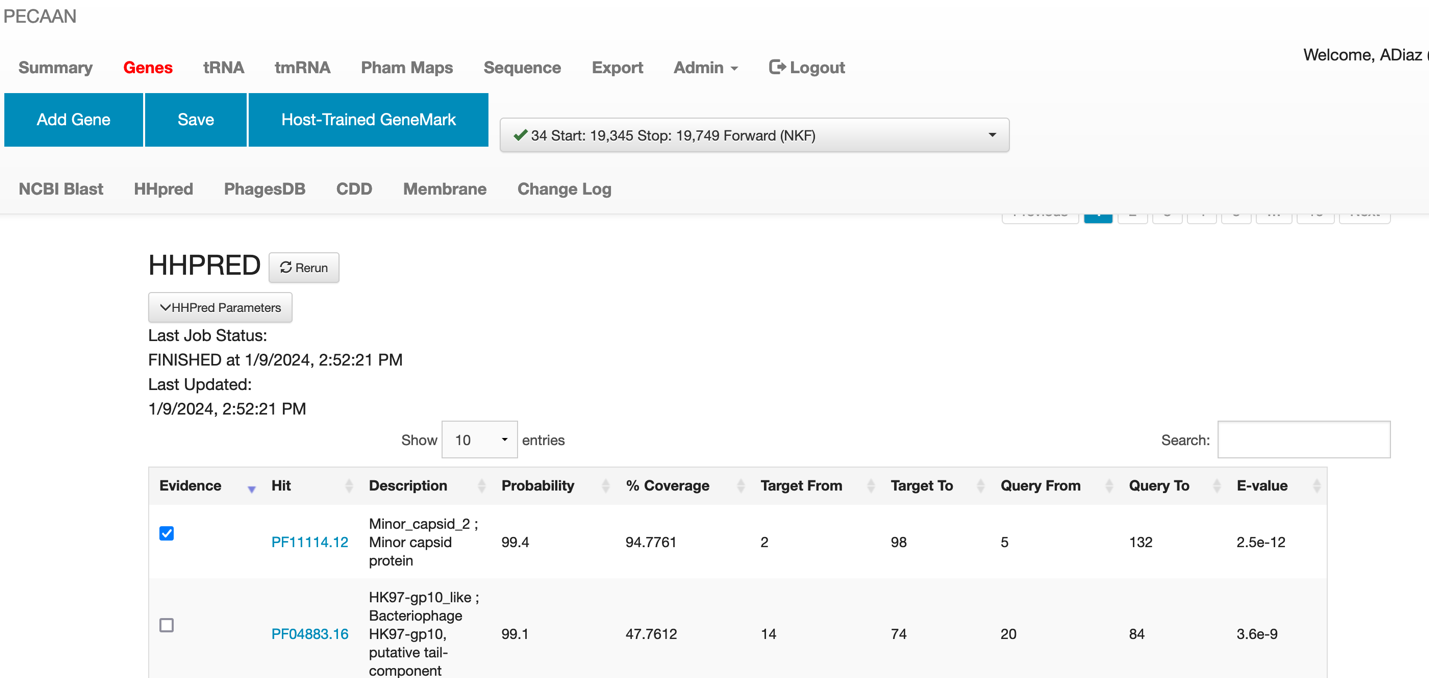 